TRIVIS – Střední škola veterinární Emila Holuba Brno, s.r.o.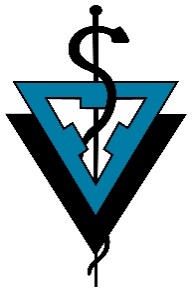 Dukelská třída 467/65, 614 00 Brnohttp://www.trivisveterinabrno.czŽádost o vystavení dokumentu pro bývalé žáky školyZaškrtněte nebo zvýrazněte dokument příp. ročník, o který máte zájempotvrzení o vzdělávánídruhopis maturitního vysvědčeníduplikát ročníkového vysvědčení (1., 2., 3. nebo 4. ročník)jiné ………………………………………………………-----------------------------------------------------------------------------------------------------------------               Jméno a příjmení					        Datum narození-----------------------------------------------------------------------------------------------------------------Bydliště-----------------------------------------------------------------------------------------------------------------Forma vzdělávání ----------------------------------------------------------------------------------------------------------------Datum zahájení vzdělávání----------------------------------------------------------------------------------------------------------------Datum ukončení vzdělávání----------------------------------------------------------------------------------------------------------------Kontakt (e-mail nebo telefon)V …………………………..  dne…………………..Tuto žádost prosím zašlete v elektronické podobě na náš e-mail: veterinabrno@trivis.cz. Jakmile bude Vaše žádost vyřízena, budeme Vás kontaktovat. Telefon: +420 543 250 428    	         E-mail: veterinabrno@trivis.cz			IČ: 253 473 90